KENDRIYA VIDYALAYA SANGATHANCHANDIGARH REGIONSESSION ENDING EXAM (2018-19)MODEL PAPERCLASS-VISUBJECT –MATHEMATICSM.MARKS-80							TIME: 2:30 hoursNote:-All questions are compulsory.SECTION-AWrite all the capital letters of the English alphabets which have no lines of symmetry.Write the rule which gives the number of matchsticks to make a square.Find perimeter of an isosceles triangle with equal sides 8 cm each and third side 6 cm.Write next four integers greater than    -6.SECTION – BState which of following are equations with a variable and which are not ?x + 7 = 17                   (y – 7) > 15(7 x 3) – 19 = 8A room is 4 m long and 3 m 50 cm wide. What is its area in square meters?Draw a rough diagram of a rectangle and its line(s) of symmetry.Following are the marks in a class assessment. which number is the lowest and which is highest?4 ,6,,7, 5, 3, 5, 4, 5, 2, 6,2, 5, 1, 9, 6, 5, 8, 4, 6, 7.Catherine through a dice 32 times and noted the number appearing each time as shown below:  Give expression in following cases:  x added to 115 times y to which 3 added.SECTION – CDraw any line segment AB. Mark any point M on it. Through M, draw a erpendicular to AB. (use ruler and compasses)Express as kg using decimals.9750 g                      (b)  3 kg 8 gFind  the perimeter of given fig. OR             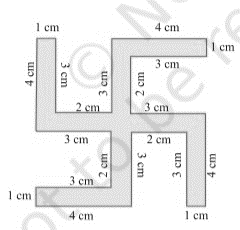 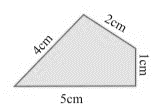 Find the side of a square with perimeter 20 m.In a college out of 4320 students, 2300 are girls. Find ratio ofNumber of boys to number of girls.Number of boys to total number of students.Draw any circle and mark points A, B and C such that (a) A is on the circle. (b) B is in the interior of the circle.  (c) C is in the exterior of the circle. ORDraw an angle of measure 135° and construct its bisector. If the cost of 6 cans of juice is Rs. 210. Then what will be the cost of 4 cans of juice?ORDetermine if the numbers 15, 45, 40, 120 are in proportion.In a year, Seema earns Rs. 1,50,000 and saves Rs. 50,000. Find the ratio of (a)  Money that Seema earns to the money she saves. (b)  Money that she saves to the money she spends. Solve :          		  	  (a)	  (– 7) + (– 9) + 4 + 16             		 (b)  	 50 – (– 40) – (– 2)SECTION –D19.	The marks obtained by Dhruva in different subjects in a unit test is given below.Prepare a pictograph using any symbol to represent 10 marks.In which two subject marks are same.20.	Cost of 4 dozens bananas is Rs. 60. How many bananas can be purchased for Rs. 12.50?ORRaju purchased 10 pens for Rs. 150 and Riya purchased 9 pens for Rs. 108. Can you tell who got the pens cheaper ?21. 	Write each of the following as a decimal : Three hundred six and seven-hundredthsEleven point two three fiveNine and twenty five thousandthsTwo hundred seven and three tenth22.	Complete the table and by inspecting the table find solution of equation. m + 10 = 1623.	How many lines of symmetry does following figures have?Equilateral TriangleSquareRectangleCircle`24.	Salman travelled 5 km 52 m by bus, 2 km 265 m by car and the rest 1km 30 m he walked. How much distance did he travel in all?25.	Two square flower beds each of sides 2 m are dug on a piece of land 5 m long and 4 m wide. Find the area of the remaining part of the land?26.	Construct POQ measure 600 using ruler and compasses, Also find its line of symmetry.ORDraw an angle of 500. Copy its supplementary angle.27.	Use number line and add the following integers:                (a) 9 + (– 6)                                                       (b) (– 1) + (– 2) + (– 3)28.	Following table shows money donated by Ram Kishore to a NGO helping children during the years 2012 – 2016. Illustrate this data using bar graph. Choose a scale of your choice.ORThe following are the details of number of students present in a class of 30 during a week. Represent it by a pictograph.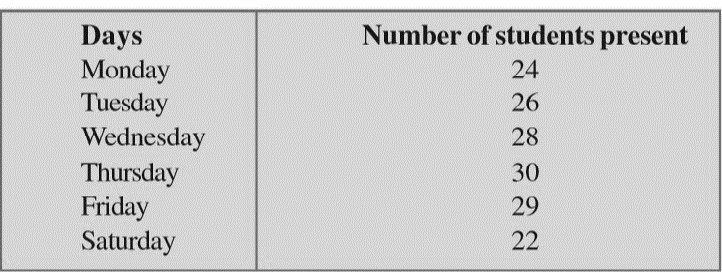 SubjectEnglishHindiMathsScienceSocial ScienceMarks8070605060m12345678m + 10Years20122013201420152016Money in Rupees80060090011001200